15 March 2021Our Ref: HP8053Dear Parents/GuardiansFollowing on from my letter emailed to you on Friday 12th March regarding Relationships and Health Education (RHE).Please find below a link for your comments on RHE.https://www.surveymonkey.co.uk/r/rheparentconsultationhardwickmarch2021A video presentation is also attached giving an overview of Relationships and Health Education.Thank you for your continued support.Yours sincerely 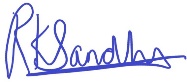 Mrs R Sandhu Head of School Email: head@hardwick.derby.sch.ukTelephone: 01332272249 